附件1：三江学院东山校区书院劳动教育基地试验田划分图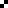 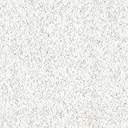 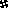 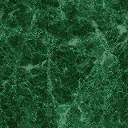 